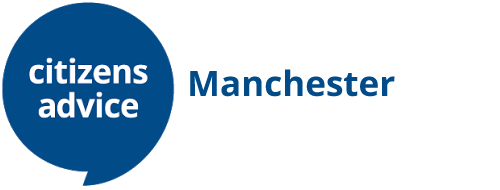 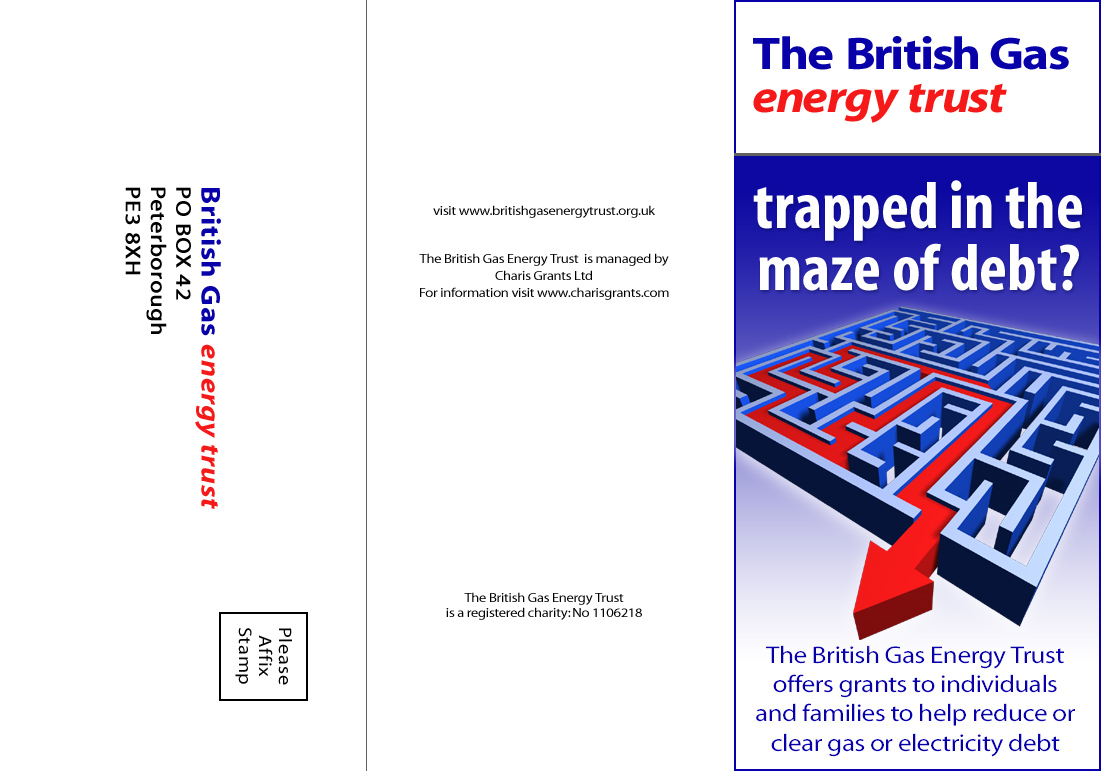 Energy Advice Service0161 672 1234Referral FormAdditional Information:Fill in Referral form and email to: energy@citizensadvicemanchester.org.uk Advise to clients, we will need UP TO DATE proof of income i.e. Post Office or bank statements dated within the last 3 months, medical evidence (any letters from specialists, appointment letters and copy of repeat prescriptions) or any other supporting evidence.For further information about the project or if you have any further questions please contact our advice workers on:0161 672 1234 or email energy@citizensadvicemanchester.org.ukDateReferring Team/OrganisationContact NameContact NumberName of ClientAddress of ClientPost CodeDate of BirthClient Telephone Number/sNational Insurance NumberEnergy SupplierFuel Debt?Meter Readings:Yes/No Electricity:                           Gas:Further Assistance Payment Required?ONLY ONE OF THE LIST CAN BE APPLIED FOR:White goods (please specify) Boiler repair/ replacement Yes/NoPlease provide as much information as possible about the assistance needed and the client’s circumstances. BACKGROUND:INCOME:HEALTH ISSUES:MEMBERS OF HOUSEHOLD: (We need to list all members of household by name/ age and occupation)